27.04.2020	10 классБерлинская операция. Безоговорочная капитуляция Германии.Потсдамская конференция		Всеобщая история   §§ 18https://www.youtube.com/watch?time_continue=5&v=vShJz9V3pkE&feature=emb_logohttps://www.youtube.com/watch?time_continue=22&v=R-hwhLuf0FY&feature=emb_logoПисьменно: Основные решения Потсдамской конференции. Чем Потсдамская конференция отличалась от двух предыдущих?Несмотря на внешне безнадежное положение, армия Германии, как и весь народ, включая подростков, оказывали наступающим войскам ожесточенное сопротивление. Данное обстоятельство объяснялось тем, что: — гитлеровское руководство до последнего дня надеялось повернуть войну в совсем другое русло — отказавшись от мирового господства, объединиться со странами Запада и начать общую войну против СССР, — ряд гитлеровских вождей (Геринг, Гиммлер и др.) искали контакты с англо-американскими разведками и вели тайные переговоры о переходе Германии на сторону США и Великобритании и создании единого западноевропейского антикоммунистического блока; — наряду с этим на подземных заводах в Германии и Чехии создавалось принципиально новое высокотехнологичное оружие — ФАУ-1 (беспилотный радиоуправляемый самолет-бомба, который должен был направляться и «врезаться» в самые важные цели — корабли, заводы, взрывая их («камикадзе» без летчика), ФАУ-2 (баллистическая ракета средней дальности) и ФАУ-3 (крупная межконтинентальная баллистическая ракета, способная достигать Нью-Йорка); — данное оружие не только разрабатывалось, но и уже активно применялось — в конце войны Германия начала запуск летающих радиоуправляемых бомб (ФАУ-1) и баллистических ракет (ФАУ-2) по Великобритании, против данного вида оружия Лондон был бессилен; — в Баварии на завершающей стадии шла разработка немецкой атомной бомбы. Учитывая опасность сепаратного объединения Германии с союзниками СССР, советское руководство приняло решение срочно и самостоятельно штурмовать Берлин, каких бы жертв это не стоило.

Западные союзники предлагали не торопиться со штурмом Берлина и отказались участвовать в штурме, поскольку считали, что Германия сдастся добровольно, но позже. В итоге Советская армия, которая уже в феврале подошла к Берлину, постоянно откладывала штурм. 16 апреля 1945 г. началась последняя крупная битва Великой Отечественной войны — битва за Берлин (берлинская операция): — Советская армия начала два мощных наступления — севернее и южнее Берлина; — 24 апреля Берлин был полностью окружен; — кроме этого, от Берлина была отсечена армия генерала Венка, призванного вести оборону Берлина; без армии Венка Берлин остался почти беззащитным — город защищали остатки армии, полиция, гитлерюгенд и фолькштурм («вооруженный народ»); — 25 апреля, южнее Берлина, в г. Торгау на Эльбе, произошла встреча передовых частей Советской армии и армий союзников’ — 25 апреля 1945 г. Советская армия начала наступление на Берлин со всех сторон; — по плану маршала Жукова, Берлин не следовало жалеть — город предполагалось разрушить дотла всеми видами оружия, не считаясь с жертвами мирного населения; — в силу данного плана 25 апреля 1945 г. начался обстрел Берлина со всех сторон из более чем 40 тыс. орудий и реактивных минометов — в Берлине не осталось ни одного целого здания, защитники Берлина были в шоке; — после артобстрела в город вошло более 6 тыс. советских танков, которые сминали все на своем пути; — вопреки надеждам нацистских вождей Берлин не стал немецким Сталинградом и был взят Советской армией всего за 5 дней; — 30 апреля штурмом был взят рейхстаг, а над рейхстагом сержантами М. Егоровым и М. Кантария было водружено красное знамя — флаг СССР; — в этот же день А. Гитлер покончил жизнь самоубийством; — 2 мая 1945 г. немецкие войска, жители Берлина прекратили всякое сопротивление и вышли на улицы — гитлеровский режим пал, а война фактически закончилась. 8 мая 1945 г. в Карлхорсте, пригороде Берлина, Германия подписала акт о полной и безоговорочной капитуляции. День 9 мая 1945 г. в СССР был объявлен Днем Победы и стал праздноваться ежегодно (в большинстве стран День Победы отмечается 8 мая). 24 июня 1945 г. в Москве состоялся Парад Победы, в ходе которого у Кремлевской стены были сожжены военные знамена поверженной гитлеровской Германии. Источник: https://histerl.ru/otechestvennaia_istoria/kratko/okonchatelnie_razgrom_germanii.htm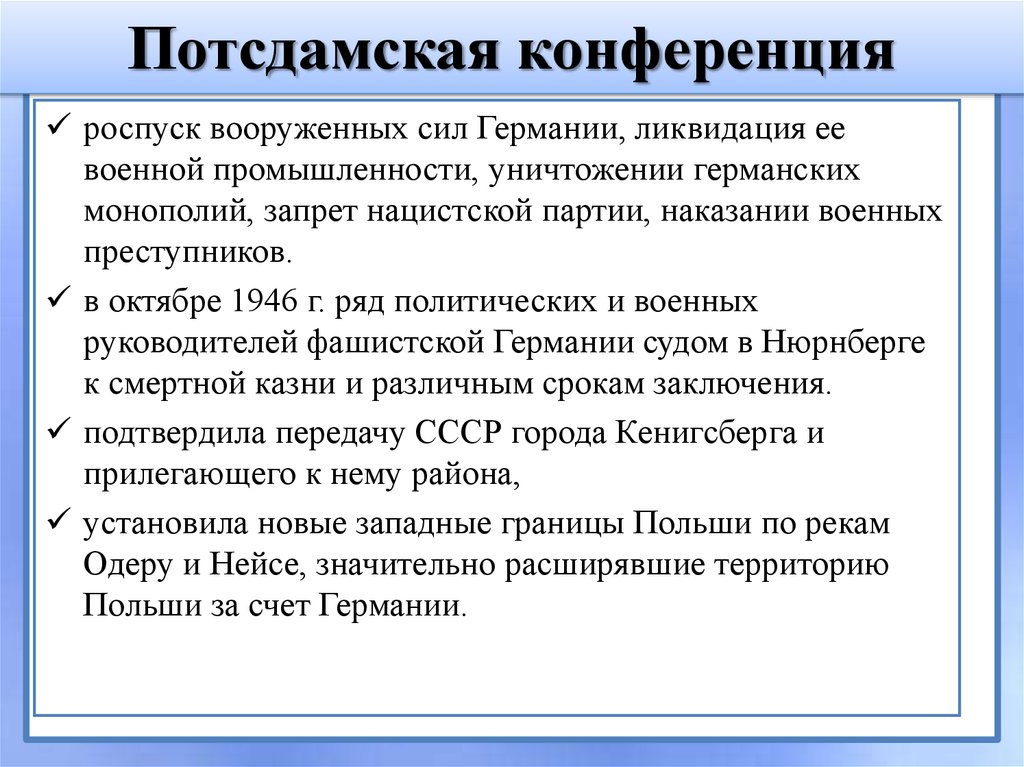 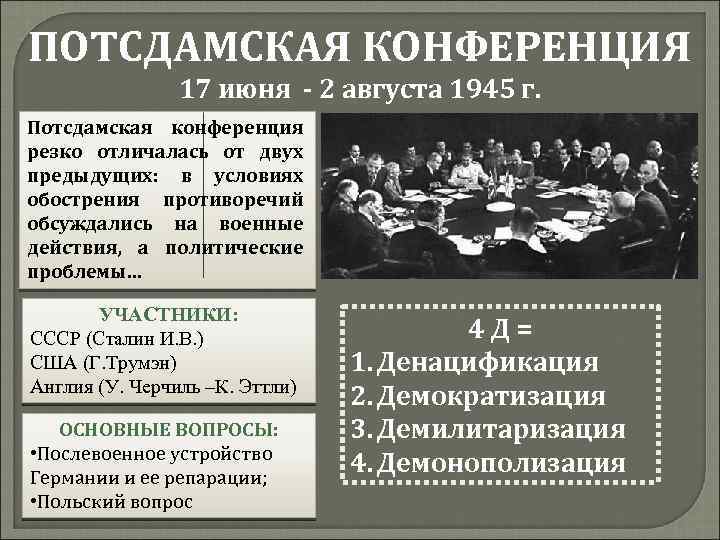 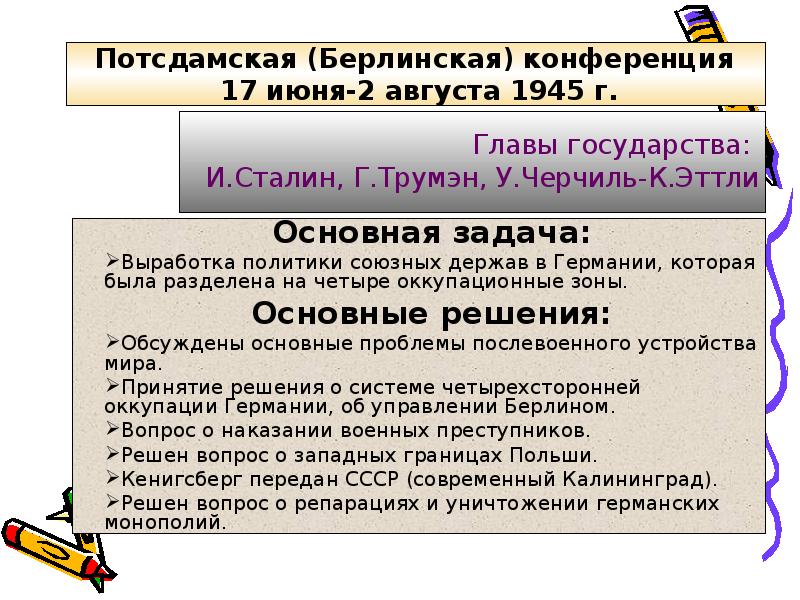 